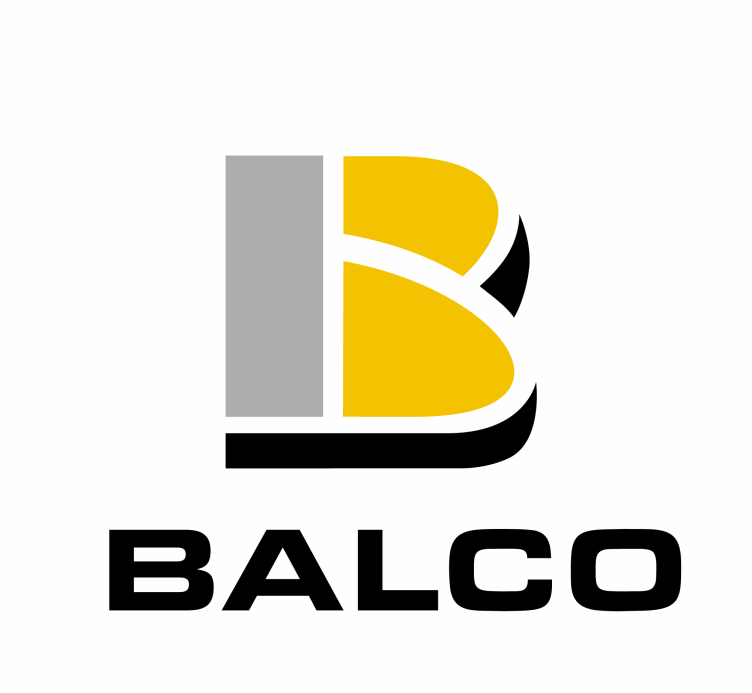 Hej!Vi behöver utföra mätningar i din lägenhetBalco kommer att genomföra kompletterande mätningar av vissa balkonger inför kommande balkongentreprenad. De flesta balkonger är redan mätta från utsidan. Samtliga balkonger som nu ska mätas kommer att mätas från insidan torsdagen den 23/8 mellan 09.00 och 19.00. Mätningen tar någon minut per lägenhetI fall ni inte är hemma kommer vi att genomföra mätningen tillsammans med er vaktmästare Stefan och då skulle vi vilja ha möjlighet att gå in med huvudnyckel.Om ni inte vill att vi går in med huvudnyckel så ber vi er om att sätta en lapp på utsidan av lägenhetsdörren – gärna dagen innan dvs den 22/8.Vi har tyvärr inte möjlighet att administrera tidsbokningar.Tack på förhandMed vänlig hälsning Magnus Skog
Projektledare Balco AB
Magnus.skog@balco.se 